Jos eri kieliversioiden välillä on eroja, englanninkielinen toisinto on ensisijainen.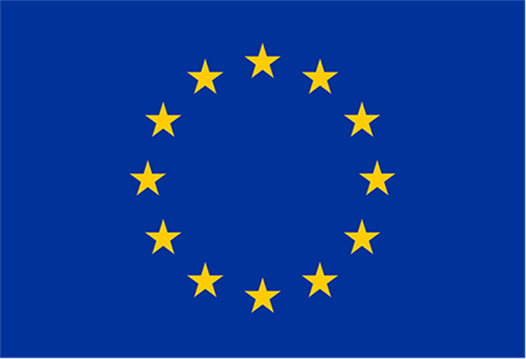 Kansalaisten, tasa-arvon, perusoikeuksien ja arvojen ohjelma (CERV)Ehdotuspyyntö Ystävyyskuntatoiminta ja ystävyyskuntaverkostot(CERV-2022-CITIZENS-TOWN: CERV-2022-TOWN-TT, CERV-2022-TOWN-NT)Versio 1.016. marraskuuta 2021EHDOTUSPYYNTÖ SISÄLLYSLUETTELO0.	Johdanto	51.	Taustaa	62.	Tavoitteet – Teemat ja prioriteetit – Toimet, joita voidaan rahoittaa – Odotetut vaikutukset	6Tavoitteet	6Teemat ja prioriteetit (soveltamisala)	7Tavoitteet	8Teemat ja prioriteetit (soveltamisala)	8Toimet, joita voidaan rahoittaa (soveltamisala)	9Odotetut vaikutukset	93.	Käytettävissä olevat määrärahat	104.	Aikataulu ja määräajat	105.	Hyväksyttävyys ja asiakirjat	106.	Tukikelpoisuus	11Tukikelpoiset osallistujat (tukikelpoiset maat)	11Konsortioiden kokoonpanot	13Tukikelpoiset toimet	13Maantieteellinen sijainti (kohdemaat)	14Kesto	14Etiikka ja EU:n arvot	147.	Taloudelliset ja toiminnalliset valmiudet ja poissulkeminen	15Taloudelliset valmiudet	15Toiminnalliset valmiudet	15Poissulkeminen	168.	Arviointi- ja myöntämismenettely	179.	Myöntämisperusteet	1710.	Avustussopimusten oikeudellinen ja taloudellinen rakenne	18Aloituspäivä ja hankkeen kesto	18Välitavoitteet ja tuotokset	18Avustusmuoto, rahoitusosuus ja avustuksen enimmäismäärä	18Määrärahaluokat ja kustannusten tukikelpoisuuden säännöt	19Raportointi ja maksujärjestelyt	19Ennakkomaksutakuut	20Todistukset	20Takaisinperintää koskeva vastuujärjestelmä	20Hankkeen toteuttamista koskevat ehdot	21Muut erityisominaisuudet	21Noudattamatta jättäminen ja sopimuksen rikkominen	2111.	Hakemuksen toimittamisohjeet	2112.	Ohjeita ja tukea	2213.	Tärkeää	23JohdantoTämä ehdotuspyyntö koskee EU:n toimikohtaisia avustuksia kansalaisten sitoutumisen ja osallistumisen alalla, ja se kuuluu kansalaisten, tasa-arvon, perusoikeuksien ja arvojen ohjelmaan (CERV). Tämän EU:n rahoitusohjelman sääntelykehyksestä säädetään seuraavissa asetuksissa:asetus 2018/1046 (EU:n varainhoitoasetus)perussäädös (CERV-asetus 2021/692).Ehdotuspyyntö on käynnistetty vuosien 2021–2022 työohjelman mukaisesti, ja sitä hallinnoi Euroopan koulutuksen ja kulttuurin toimeenpanovirasto (EACEA), jäljempänä ’toimeenpanovirasto’.Ehdotuspyyntö koskee seuraavia aihepiirejä:CERV-2022-CITIZENS-TOWN-TT (aihepiiri 1) – YstävyyskuntatoimintaCERV-2022-CITIZENS-TOWN-NT (aihepiiri 2) – YstävyyskuntaverkostotKunkin ehdotuspyyntöön kuuluvan hankehakemuksen on koskettava vain yhtä näistä aihepiireistä. Hakijoiden, jotka haluavat hakea useampaan kuin yhteen aihepiiriin, on toimitettava erillinen ehdotus kustakin aihepiiristä.Hakijoita pyydetään tutustumaan huolellisesti ehdotuspyyntöasiakirjoihin ja erityisesti tähän ehdotuspyyntöä koskevaan asiakirjaan, avustussopimuksen malliin, EU:n Funding & Tenders -portaalin verkko-oppaaseen ja selityksin varustettuun EU:n avustussopimukseen.Seuraavissa asiakirjoissa annetaan selvennyksiä ja vastauksia kysymyksiin, joita voi tulla esille hakemusta laatiessa: Ehdotuspyyntöasiakirjassa esitellään ehdotuspyynnön tausta, tavoitteet, soveltamisala, toimet, joita voidaan rahoittaa, ja odotetut tulokset (osiot 1 ja 2)aikataulu ja käytettävissä olevat määrärahat (osiot 3 ja 4) hyväksyttävyys- ja tukikelpoisuusehdot (myös pakolliset asiakirjat; osiot 5 ja 6)taloudellisia ja toiminnallisia valmiuksia sekä poissulkemista koskevat perusteet (osio 7)arviointi- ja myöntämismenettely (osio 8)myöntämisperusteet (osio 9) avustussopimusten oikeudellinen ja taloudellinen rakenne (osio 10)hakemuksen toimittamisohjeet (osio 11).Verkko-oppaassa esitellään menettelyt, joiden mukaisesti rekisteröidytään ja lähetetään ehdotukset verkossa EU:n Funding & Tenders -portaalin, jäljempänä ’rahoitus- ja tarjouspyyntöportaali’, kautta hakemuksen laatimista koskevat suositukset.Selityksin varustettu avustussopimus sisältääyksityiskohtaiset selitykset kaikista avustussopimuksen ehdoista, jotka hakijan on allekirjoitettava avustuksen saamista varten (mukaan lukien kustannusten tukikelpoisuutta, maksuaikataulua, lisävelvollisuuksia jne. koskevat ehdot). Hakijoita kehotetaan käymään myös Kansalaisten Eurooppa -ohjelman hankkeen tuloksia esittelevällä verkkosivulla, perusoikeus-, tasa-arvo- ja kansalaisuusohjelman tuloksia esittelevällä verkkosivulla ja Daphne-ohjelman työkalupakkia esittelevällä sivulla, kun he haluavat tutustua aiemmin rahoitettujen hankkeiden luetteloon. TaustaaKansalaisten, tasa-arvon, perusoikeuksien ja arvojen ohjelmasta tarjotaan rahoitusta kansalaisten osallistumista, kaikkien tasa-arvon toteuttamista sekä oikeuksien ja EU:n arvojen täytäntöönpanoa varten. Kansalaisten, tasa-arvon, perusoikeuksien ja arvojen ohjelmaan, jäljempänä ’ohjelma’, on yhdistetty aiempi perusoikeus-, tasa-arvo- ja kansalaisuusohjelma ja aiempi Kansalaisten Eurooppa -ohjelma.Ohjelmalla edistetään eri maista tulevien kansalaisten välistä vaihtoa, vahvistetaan keskinäistä ymmärrystä ja suvaitsevaisuutta ja annetaan kansalaisille mahdollisuus laajentaa katsantokantaansa ja kehittää Eurooppaan kuulumisen tunnetta ja eurooppalaista identiteettiä ystävyyskuntatoiminnan ja ystävyyskuntaverkostojen avulla. Ohjelmassa noudatetaan alhaalta ylöspäin suuntautuvaa toimintamallia ja annetaan samalla erityisesti ystävyyskuntaverkostoille mahdollisuus keskittyä EU:n painopisteisiin. Sen tavoitteena on parantaa kansalaisten tietämystä EU:n perusoikeuskirjasta, lisätä äänestämistä ja ehdokkaaksi asettumista Euroopan parlamentin vaaleissa sekä lisätä tietoisuutta syrjinnästä ja rasismista ja niiden seurauksista.Tämän ehdotuspyynnön tarkoituksena on tukea seuraavia politiikka-aloitteita: Euroopan demokratiatoimintasuunnitelma, romanien tasa-arvoa, osallisuutta ja osallistumista koskeva EU:n strategiakehys, strategia perusoikeuskirjan soveltamisen vahvistamiseksi Euroopan unionissa ja vuoden 2020 katsaus Euroopan unionin kansalaisuuteen. Tavoitteet – Teemat ja prioriteetit – Toimet, joita voidaan rahoittaa – Odotetut vaikutuksetCERV-2022-CITIZENS-TOWN-TT – YstävyyskuntatoimintaTavoitteet Edistetään eri maista tulevien kansalaisten välistä vaihtoa.Annetaan kansalaisille mahdollisuus tutustua Euroopan unionin kulttuurien monimuotoisuuteen ja valistetaan siitä, että Euroopan arvot ja kulttuuriperintö muodostavat perustan yhteiselle tulevaisuudelle. Taataan rauhanomaiset suhteet eurooppalaisten välillä ja varmistetaan heidän aktiivinen osallistumisensa paikallistasolla.Vahvistetaan Euroopan kansalaisten keskinäistä ymmärrystä ja ystävyyttä.Kannustetaan kuntien välistä yhteistyötä ja parhaiden käytäntöjen vaihtoa.Tuetaan hyvää paikallista hallintoa ja vahvistetaan paikallis- ja alueviranomaisten asemaa Euroopan yhdentymisessä.Ystävyyskuntatoimintaa koskevien hankkeiden odotetaan kuvastavan uutta narratiivia Euroopasta, jossa otetaan kansalaiset huomioon ja edistetään tasa-arvoa, joka on eteenpäin suuntautuva ja rakentava ja joka olisi entistä houkuttelevampi erityisesti nuoremmalle sukupolvelle. Hankkeet voivat perustua kansalaisten kuulemisten tulokseen, ja ne voivat johtaa keskusteluihin konkreettisista tavoista, joilla luodaan entistä demokraattisempi unioni sekä annetaan kansalaisille mahdollisuudet sitoutua EU:hun uudella tavalla ja vahvistaa tunnettaan Eurooppaan kuulumisesta.Teemat ja prioriteetit (soveltamisala)Lisätään tietoisuutta Euroopan kulttuurien ja kielten rikkaudestaOhjelmalla osallistutaan kulttuurienvälisen vuoropuhelun edistämiseen tuomalla eri kansallisuuksia edustavia ja eri kieliä puhuvia ihmisiä yhteen ja antamalla heille mahdollisuus osallistua yhteiseen toimintaan. Tässä yhteydessä ystävyyskuntatoiminnan hankkeilla olisi lisättävä tietoisuutta Euroopan kulttuurien ja kielten rikkaudesta ja edistettävä keskinäistä ymmärrystä ja suvaitsevaisuutta. Näin edistetään kunnioittavan, dynaamisen ja moniulotteisen eurooppalaisen identiteetin kehittämistä ja yhteisten arvojen, demokratian ja perusoikeuksien kunnioittamista. Lisätään tietoisuutta yhteisvastuullisuuteen perustuvan Euroopan yhdentymisen vahvistamisen merkityksestäEuroopan unioni rakentuu yhteisvastuullisuudelle: sen kansalaisten väliselle yhteisvastuullisuudelle, sen jäsenvaltioiden väliselle rajatylittävälle yhteisvastuullisuudelle ja unionin sisä- ja ulkopuolella toteutettavien tukitoimien avulla aikaansaatavalle yhteisvastuullisuudelle. Yhteisvastuullisuus on yhteinen arvo, joka luo yhteenkuuluvuutta ja jonka avulla voidaan vastata yhteiskunnallisiin haasteisiin. Ystävyyskuntatoiminnan hankkeilla olisi edistettävä kansallisten näkemysten rajojen ylittämistä vaalimalla keskinäistä ymmärrystä ja luomalla foorumeita, joilla yhteisistä ratkaisuista voidaan keskustella rakentavasti. Niillä pitäisi pyrkiä lisäämään tietoisuutta yhteisvastuullisuuteen ja yhteisiin arvoihin perustuvan Euroopan yhdentymisen vahvistamisen merkityksestä.Vaalitaan unioniin kuulumisen tunnetta edistämällä keskustelua Euroopan tulevaisuudesta Ystävyyskuntatoiminnan hankkeissa kansalaisille olisi annettava mahdollisuus ilmaista, minkälaisen Euroopan he haluavat. Ystävyyskuntatoiminnassa tuettujen keskustelujen pitäisi perustua Euroopan unionin konkreettisiin saavutuksiin ja historiasta saatuihin kokemuksiin. Näissä keskusteluissa olisi sekä käsiteltävä nykyisiä suuntauksia että annettava osallistujille mahdollisuudet haastaa euroskeptisyys ehdottamalla mahdollisia toimia, joihin Euroopan unioni voisi ryhtyä, jotta voidaan vaalia unioniin kuulumisen tunnetta, ymmärtää Euroopan unionin hyötyjä ja vahvistaa EU:n sosiaalista ja poliittista yhteenkuuluvuutta. Ystävyyskuntia kannustetaan pyrkimään Euroopan tulevaisuutta käsittelevän konferenssin tavoitteisiin. Keskusteluissa pitäisi myös edistää demokraattista keskustelukulttuuria, jossa kaikkien osallistujien näkemykset ovat yhtä arvokkaita riippumatta heidän sukupuolestaan, iästään tai etnisestä taustastaan.Covid-19-pandemian vaikutus paikallisyhteisöihinCovid-19-pandemia on vaikuttanut demokratian ja kansalaisvaikuttamisen tapoihin. Tartuntojen leviämisen estämiseksi määrättiin voimakkaita rajoituksia yksilön ja yhteisöjen vapauksille. Ystävyyskuntatoimintahankkeita kannustetaan pohtimaan covid-19-pandemian vaikutusta paikallisyhteisöjen elämään ja toimintaan sekä kansalaisvaikuttamisen muotoihin covid-19-kriisin aikana.Toimet, joita voidaan rahoittaa (soveltamisala)Toimia voivat olla muun muassatyöpajat, seminaarit, konferenssit, koulutukset, asiantuntijakokoukset, verkkoseminaarit, valistustoimet, tietojen kerääminen ja kuuleminen, kehittäminen, hyvien käytäntöjen vaihtaminen ja levittäminen viranomaisten ja kansalaisjärjestöjen keskuudessa, viestintätyökalujen kehittäminen ja sosiaalisen median käyttö.Toimien suunnittelussa olisi otettava huomioon sukupuolinäkökulma, jotta varmistetaan toimien toteuttaminen yhdenvertaisesti muodossa, joka naisten ja miesten saavutettavissa, ja mahdollistetaan naisten ja miesten osallistumisen näihin toimiin. Odotetut vaikutuksetLisätään ja kannustetaan keskinäistä ymmärrystä ja ystävyyttä erilaisten kansalaisten kesken paikallistasolla.Otetaan paikallisyhteisöistä erilaisia kansalaisia mukaan, jotta he kokevat ja tiedostavat lisäarvon, jonka EU luo ruohonjuuritason toimintamallin ansiosta.Vahvistetaan EU:hun kuulumisen tunnetta.CERV-2022-CITIZENS-TOWN-NT – Ystävyyskuntaverkostot Tavoitteet Edistetään eri maista tulevien kansalaisten välistä vaihtoa.Annetaan kansalaisille mahdollisuus tutustua Euroopan unionin kulttuurien monimuotoisuuteen ja valistetaan siitä, että Euroopan arvot ja kulttuuriperintö muodostavat perustan yhteiselle tulevaisuudelle.Taataan rauhanomaiset suhteet eurooppalaisten välillä ja varmistetaan heidän aktiivinen osallistumisensa paikallistasolla.Vahvistetaan Euroopan kansalaisten keskinäistä ymmärrystä ja ystävyyttä.Kannustetaan kuntien välistä yhteistyötä ja parhaiden käytäntöjen vaihtoa.Tuetaan hyvää paikallista hallintoa ja vahvistetaan paikallis- ja alueviranomaisten asemaa Euroopan yhdentymisessä.Ystävyyskuntaverkostoja koskevien hankkeiden odotetaan kuvastavan uutta kertomusta Euroopasta, jossa otetaan kansalaiset huomioon ja edistetään tasa-arvoa, joka on eteenpäin suuntautuva ja rakentava ja joka olisi entistä houkuttelevampi erityisesti nuoremmalle sukupolvelle. Hankkeet voivat perustua kansalaisten kuulemisten tulokseen, ja ne voivat johtaa keskusteluihin konkreettisista tavoista, joilla luodaan entistä demokraattisempi unioni sekä annetaan kansalaisille mahdollisuudet sitoutua EU:hun uudella tavalla ja vahvistaa tunnettaan Eurooppaan kuulumisesta.Ystävyyskuntaverkostoissa olisi annettava kaupungeille ja kunnille mahdollisuus syventää ja tehostaa yhteistyötään ja keskustella pitkän aikavälin näkökulmasta, kehittää kestäviä verkostoja ja laatia pitkän aikavälin visio Euroopan yhdentymisen tulevaisuudesta.Teemat ja prioriteetit (soveltamisala)Alhaalta ylöspäin suuntautuvan toimintamallin lisäksi olisi erityisesti keskityttävä seuraaviin:Vahvistetaan EU:n päätöksentekoprosessin eurooppalaista ja demokraattista ulottuvuuttaYstävyyskuntaverkostoja kehotetaan kehittämään hankkeita, jotka vahvistavat demokraattista hallintotapaa tukemalla kansalaisten aktiivista osallistumista eurooppalaiseen poliittiseen elämään ja vaalioikeuksien käyttämistä. Näiden hankkeiden avulla voitaisiin vaikuttaa myös äänestysvilkkauteen, torjua populismia ja disinformaatiota ja vastata kansalaisyhteiskunnan kohtaamiin haasteisiin.Tuetaan vapaiden ja oikeudenmukaisten vaalien toteutumista EuroopassaVuoden 2024 Euroopan parlamentin vaaleja silmällä pitäen ystävyyskuntaverkostoja kehotetaan tekemään työtä EU:n demokraattisten elinten säilyttämiseksi ja kansalaisten osallistumisen lisäämiseksi niissä. Asianmukaisten verkostojen sisäinen ja niiden välinen koordinointi voi johtaa esimerkiksi yhteisten työtapojen käyttöönottoon, vaaleja uhkaavien seikkojen havaitsemiseen ja torjumiseen liittyvien voimavarojen kehittämiseen, hyvien käytännemallien ja ohjeiden laatimiseen.Vaalitaan unioniin kuulumisen tunnetta edistämällä keskustelua Euroopan tulevaisuudesta Ystävyyskuntaverkostot voivat antaa kansalaisille mahdollisuuden ilmaista, minkälaisen Euroopan he haluavat. Keskustelujen pitäisi perustua Euroopan unionin konkreettisiin saavutuksiin ja historiasta saatuihin kokemuksiin. Näissä keskusteluissa voitaisiin myös ehdottaa mahdollisia toimia, joihin Euroopan unioni voisi ryhtyä, jotta voidaan vaalia unioniin kuulumisen tunnetta, ymmärtää Euroopan unionin hyötyjä ja vahvistaa EU:n sosiaalista ja poliittista yhteenkuuluvuutta. Ystävyyskuntaverkostoja kannustetaan pyrkimään Euroopan tulevaisuutta käsittelevän konferenssin tavoitteisiin.Covid-19-pandemian vaikutus paikallisyhteisöihinCovid-19-pandemia on vaikuttanut demokratian ja kansalaisvaikuttamisen tapoihin. Tartuntojen leviämisen estämiseksi määrättiin voimakkaita rajoituksia yksilön ja yhteisöjen vapauksille. Ystävyyskuntaverkostoja kannustetaan pohtimaan covid-19-pandemian vaikutusta paikallisyhteisöjen elämään ja toimintaan sekä kansalaisvaikuttamisen muotoihin covid-19-kriisin aikana.Toimet, joita voidaan rahoittaa (soveltamisala)Toimia voivat olla muun muassatyöpajat, seminaarit, konferenssit, koulutukset, asiantuntijakokoukset, verkkoseminaarit, valistustoimet, tietojen kerääminen ja kuuleminen, kehittäminen, hyvien käytäntöjen vaihtaminen ja levittäminen viranomaisten ja kansalaisjärjestöjen keskuudessa, viestintätyökalujen kehittäminen ja sosiaalisen median käyttö.Toimien suunnittelussa olisi otettava huomioon sukupuolinäkökulma, jotta varmistetaan toimien toteuttaminen yhdenvertaisesti muodossa, joka naisten ja miesten saavutettavissa, ja mahdollistetaan naisten ja miesten osallistumisen näihin toimiin. Hankkeiden suunnittelussa ja toteuttamisessa on pyrittävä edistämään sukupuolten välistä tasa-arvoa ja syrjimättömyyden valtavirtaistamista. Hakijat voivat esimerkiksi toteuttaa ehdotukseensa liitettävän sukupuolianalyysin, jossa kartoitetaan hankkeen ja siihen liittyvien toimien mahdolliset erilaiset vaikutukset naisiin ja miehiin sekä tyttöihin ja poikiin kaikessa moninaisuudessaan. Näin toimien mahdolliset haitalliset vaikutukset jommallekummalle sukupuolelle voidaan estää (periaate, jonka mukaan toiminta ei saa aiheuttaa vahinkoa).Odotetut vaikutuksetTarjotaan kaupungeille ja kunnille mahdollisuus kehittää laajempia hankkeita, joiden tarkoituksena on lisätä niiden hankkeiden vaikuttavuutta ja kestävyyttä. Annetaan tuensaajien kehittää aihekohtaisempia hankkeita, jotka liittyvät enemmän politiikkaan. Muodostetaan pysyviä yhteyksiä kumppaniorganisaatioihin. Lisätään tietoisuutta moninaisuuden eduista ja puututaan syrjintään ja rasismiin. Lisätään ja kannustetaan keskinäistä ymmärrystä ja hyväksyntää eurooppalaisia vähemmistöjä, kuten romaneja, kohtaan. Lisätään tietoisuutta EU:n perusoikeuskirjasta ja sen soveltamisesta ja edistetään perusoikeuskulttuuria. Lisätään tiedottamista EU:n kansalaisuuden nojalla siirretyistä oikeuksista ja parannetaan täytäntöönpanoa jäsenvaltioissa.Lisätään liikkuvien EU:n kansalaisten ja heidän perheenjäsentensä tietoisuutta EU:n kansalaisuutta koskevista oikeuksista ja tiedottamista niistä.Käytettävissä olevat määrärahatEhdotuspyyntöä varten on varattu 11 000 000 euron määrärahat.Tarkat tiedot aihepiirikohtaisista määrärahoista on esitetty seuraavassa taulukossa.Pidätämme oikeuden olla myöntämättä kaikkia käytettävissä olevia varoja tai jakaa ne uudelleen ehdotuspyynnön kohteiden välillä, saatujen ehdotusten ja arvioinnin tulosten mukaan. Aikataulu ja määräajat Hyväksyttävyys ja asiakirjatEhdotukset on jätettävä ennen ehdotuspyynnön määräaikaa (katso aikataulu osiosta 4).Ehdotukset on jätettävä sähköisesti Funding & Tenders -portaalin ehdotusten sähköiseen lähettämiseen tarkoitetun järjestelmän kautta (Search Funding & Tenders -osion aihepiirikohtaisen sivun kautta). Ehdotuksia EI voi jättää paperimuodossa.Ehdotukset (liitteineen ja täydentävine asiakirjoineen) on jätettävä sähköisessä järjestelmässä olevia lomakkeita käyttäen ( EI aihepiirikohtaisella sivulla olevia asiakirjoja käyttäen, sillä ne on tarkoitettu vain tiedoksi).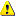 Ehdotusten on oltava täydellisiä, ja niiden on sisällettävä kaikki pyydetyt tiedot ja kaikki vaaditut liitteet ja täydentävät asiakirjat. Hakulomakkeen osassa A on hallinnollista tietoa osallistujista (tuleva koordinaattori, tuensaajat ja sidoksissa olevat yhteisöt) ja yhteenveto hankkeen talousarviosta (täytetään suoraan verkossa)Hakulomakkeen osassa B on hankkeen tekninen kuvaus (ladataan portaalin lähettämiseen tarkoitetusta järjestelmästä, täytetään, kootaan ja ladataan järjestelmään)Osassa C (täytetään suoraan verkossa) on hankkeesta lisätietoa, muun muassa pakolliset indikaattoritpakolliset liitteet ja täydentävät asiakirjat (ladataan järjestelmään):yksityiskohtainen talousarviotaulukko: ei sovelletahankkeen ydinryhmän ansioluettelot: ei sovelletaedellisen vuoden toimintaraportit: ei sovelletaluettelo edellisistä hankkeista (keskeiset hankkeet neljältä edelliseltä vuodelta) (malli saatavana osassa B).osallistujilla, joiden toimiin osallistuu lapsia, on oltava lastensuojelukäytäntö, jossa käsitellään lastensuojelustandardeissa kuvattua neljää alaa.kertasuoritusten laskeminenkunnan allekirjoittama tukikirje (koskee hakijoita ja kumppaneita luokassa ”paikallisviranomaista edustava voittoa tavoittelematon järjestö”).Hakemuksen toimittavan henkilön on vahvistettava, että hänellä on valtuudet toimia kaikkien hakijoiden puolesta. Lisäksi on vahvistettava, että hakemuksessa olevat tiedot ovat oikein ja täydelliset ja että osallistujat täyttävät EU:n rahoituksen saamisen edellytykset (erityisesti tukikelpoisuutta, taloudellisia ja toiminnallisia valmiuksia, poissulkemista jne. koskevat ehdot). Jokaisen tuensaajan ja sidoksissa olevan yhteisön on ennen avustussopimuksen allekirjoittamista vahvistettava tämä uudelleen allekirjoittamalla kunnian ja omantunnon kautta annettava vakuutus. Epätäydelliset ehdotukset hylätään.Hakemuksen on oltava lukukelpoinen, avattavissa ja tulostettavissa.Ehdotuksissa saa olla enintään 40 sivua ystävyyskuntatoimintaa koskevassa aihepiirissä (osa B) ja 70 sivua ystävyyskuntaverkostoja koskevassa aihepiirissä (osa B). Arvioijat eivät ota lisäsivuja huomioon.Hakijoilta voidaan pyytää myöhemmässä vaiheessa lisäasiakirjoja (esimerkiksi oikeussubjektin vahvistamista, taloudellisten valmiuksien tarkistamista ja pankkitilin vahvistamista varten). Lisätietoja ehdotusten jättämisestä (ja tietoteknisistä näkökohdista) on verkko-oppaassa.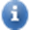 Tukikelpoisuus Tukikelpoiset osallistujat (tukikelpoiset maat)Tukikelpoiset hakijat (tuensaajat ja sidoksissa olevat yhteisöt) ovatoikeushenkilöitä (julkiset tai yksityiset yhteisöt) sijoittautuneet yhteen tukikelpoisista maista eli EU:n jäsenvaltioon (mukaan lukien merentakaiset maat ja alueet)EU:n ulkopuoliseen maahanCERV-ohjelmaan kuuluvat maat tai maat, jotka käyvät neuvotteluja liittymissopimuksesta, jos sopimus tulee voimaan ennen avustussopimuksen allekirjoittamista (ohjelmaan kuuluvat maat)muut tukikelpoisuutta koskevat ehdot:CERV-2022-CITIZENS-TOWN-TT – Ystävyyskuntatoiminta: hakijat: julkisia elimiä tai voittoa tavoittelemattomia järjestöjä: kunnat/kaupungit ja/tai muut paikallisviranomaisten tasot tai niiden ystävyyskuntatoiminnasta vastaavat komiteat tai muut paikallisviranomaisia edustavat voittoa tavoittelemattomat järjestöt.hankkeessa on oltava kuntia vähintään kahdesta tukikelpoisesta maasta, joista vähintään yksi on EU:n jäsenvaltio.toimet on toteutettava jossakin hankkeeseen osallistuvassa tukikelpoisessa maassa.tapahtumissa on oltava vähintään 50 suoraa osallistujaa, joista vähintään 25 osallistujan on oltava niin sanottuja kutsuttuja osallistujia. CERV-2022-CITIZENS-TOWN-NT – Ystävyyskuntaverkostothakijat ja kumppanit: julkisia elimiä tai voittoa tavoittelemattomia järjestöjä: kunnat/kaupungit ja/tai muut paikallisviranomaisten tasot tai niiden ystävyyskuntatoiminnasta vastaavat komiteat tai muut paikallisviranomaisia edustavat voittoa tavoittelemattomat järjestöt.hankkeessa on oltava kuntia vähintään viidestä tukikelpoisesta maasta, joista vähintään kolme on EU:n jäsenvaltioita.toimet on toteutettava vähintään kahdessa eri tukikelpoisessa ohjelmamaassa.Tuensaajien ja sidoksissa olevien yhteisöjen on ennen ehdotuksen jättämistä rekisteröidyttävä osallistujarekisteriin ja saatava rekisteröinnilleen keskusvahvistuspalvelun antama vahvistus (REA Validation). Vahvistusta varten pyydetään lataamaan asiakirjat, joilla osoitetaan oikeudellinen asema ja alkuperämaa.Muut yhteisöt voivat osallistua muina konsortioina, kuten liitännäiskumppaneina, alihankkijoina tai luontoissuorituksia suorittavina kolmansina osapuolina (katso osio 13).Erityistapaukset Luonnolliset henkilöt – Luonnolliset henkilöt EIVÄT ole tukikelpoisia (lukuun ottamatta itsenäisenä ammatinharjoittajana toimivia henkilöitä eli yksityisyrittäjiä, kun yrityksellä ei ole luonnollisesta henkilöstä erillistä oikeushenkilöyttä).Kansainväliset järjestöt – Kansainväliset järjestöt ovat tukikelpoisia. Tukikelpoisia maita koskevat säännöt eivät koske niitä.Yhteisöt, jotka eivät ole oikeushenkilöitä – Yhteisöt, joilla ei ole kansallisen lainsäädäntönsä mukaista oikeushenkilön asemaa, voivat poikkeuksellisesti osallistua, edellyttäen että niiden edustajilla on valtuudet tehdä oikeudellisia sitoumuksia niiden puolesta ja että yhteisöt tarjoavat EU:n taloudellisille eduille oikeushenkilöiden tarjoamaa suojaa vastaavat vakuudet.EU:n elimet – EU:n elimet (lukuun ottamatta Euroopan komission yhteistä tutkimuskeskusta) EIVÄT voi olla osa konsortiota.Yhteenliittymät ja etujärjestöt – Jäsenistä koostuvat yhteisöt voivat osallistua "ainoina avustuksen saajina" tai "avustuksen saajina, joilla ei ole oikeushenkilön asemaa".  On huomattava, että jos jäsenet toteuttavat toimen, niiden tulisi myös osallistua ehdotuspyyntöön (joko tuensaajina tai sidoksissa olevina yhteisöinä; muutoin niiden kustannukset EIVÄT ole tukikelpoisia). 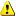 Ohjelman yhteyspisteet – Ovat tukikelpoisia avointen ehdotuspyyntöjen koordinaattorina tai tuensaajana, jos niillä on käytössä menetelmät, joilla ne voidaan erottaa hankkeenhallinta- ja tiedotustoiminnoista ja jos ne pystyvät osoittamaan kustannusten erottamisen (eli että niiden hankeavustukset eivät kata mitään toisen avustuksen piiriin kuuluvia kustannuksia). Tämä edellyttää seuraavaa: Käytetään analyyttista laskentaa, jonka avulla kustannuslaskentaa voidaan hallita kustannusten jakoperusteilla ja kustannuslaskentakoodeilla, JA sovelletaan näitä perusteita ja koodeja kustannusten määrittämiseksi ja erottamiseksi (eli kohdennetaan ne jompaankumpaan kahdesta avustuksesta). Kirjataan kaikki kahden avustuksen piiriin kuuluvista toimista johtuvat todelliset kustannukset (myös välilliset kustannukset). Jaetaan kustannukset niin, että niistä saadaan oikeudenmukainen, puolueeton ja realistinen tulos.Parhaillaan liittymissopimuksista neuvottelevat maat – Tuensaajat maista, joiden kanssa neuvottelut ovat käynnissä (ks. edellä), voivat osallistua ehdotuspyyntöön ja voivat allekirjoittaa avustussopimuksia, jos neuvottelut päätetään ennen avustussopimuksen allekirjoittamista (taannehtivasti, jos siitä määrätään sopimuksessa).EU:n rajoittavat toimenpiteet – Tiettyjä yhteisöjä koskevat erityissäännöt (esim. yhteisöt, joita koskevat EU:n rajoittavat toimenpiteet Euroopan unionista tehdyn sopimuksen (SEU) 29 artiklan mukaisesti ja Euroopan unionin toiminnasta tehdyn sopimuksen (SEUT) 215 artiklan mukaisesti, ja yhteisöt, joita koskevat komission suuntaviivat 2013/C 205/05). Kyseiset yhteisöt eivät ole osallistumiskelpoisia missään ominaisuudessa, eivät tuensaajina, sidoksissa olevina yhteisöinä, liitännäiskumppaneina, alihankkijoina eivätkä mahdollisille kolmansille osapuolille annettavan taloudellisen tuen vastaanottajina. Lisätietoja, ks. Oikeussubjektin vahvistamista, oikeussubjektin edustajan (LEAR) nimeämistä ja taloudellisten valmiuksien arviointia koskevat säännöt Konsortioiden kokoonpanotCERV-2022-CITIZENS-TOWN-TT – Ystävyyskuntatoiminta: Vain yhden hakijan tekemät hakemukset sallitaan.Ystävyyskuntatoimintaa koskevissa ehdotuksissa on oltava kuntia vähintään kahdesta tukikelpoisesta maasta, joista vähintään yksi on EU:n jäsenvaltio.CERV-2022-CITIZENS-TOWN-NT – YstävyyskuntaverkostotEhdotusten on tultava vähintään viiden hakijan (tuensaajan, ei sidoksissa olevien yhteisöjen) konsortiolta, joka täyttää seuraavat ehdot: yhteisöt ovat kuntia vähintään viidestä tukikelpoisesta maasta, joista vähintään kolme ovat EU:n jäsenvaltioita.Tukikelpoiset toimetTukikelpoisia toimia ovat edellä osiossa 2 esitetyt toimet.Hankkeissa olisi otettava huomioon muista EU:n rahoitusohjelmista tuettujen hankkeiden tulokset. Täydentävyyksiä on kuvattava hanke-ehdotuksissa (hakulomakkeen osa B).Hankkeiden on oltava EU:n poliittisten etujen ja prioriteettien mukaisia (kuten ympäristö-, sosiaali-, turvallisuus-, teollisuus- ja kauppapoliittiset edut ja prioriteetit).Kolmansille osapuolille ei saa antaa taloudellista tukea.CERV-2022-CITIZENS-TOWN-TT – Ystävyyskuntatoiminta:Ystävyyskuntatoiminnan tapahtumissa on oltava vähintään 50 suoraa osallistujaa, joista vähintään 25 osallistujan on oltava niin sanottuja kutsuttuja osallistujia. Nämä kutsutut osallistujat ovat valtuuskuntia, jotka matkustavat tukikelpoisista hankekumppanimaista, muusta kuin ystävyyskuntatoiminnan tapahtuman järjestävästä maasta.Maantieteellinen sijainti (kohdemaat)Ehdotusten on liityttävä tukikelpoisissa maissa tapahtuviin toimiin (ks. edellä).CERV-2022-CITIZENS-TOWN-TT – YstävyyskuntatoimintaToimet on toteutettava hankkeeseen osallistuvassa tukikelpoisessa maassa.CERV-2022-CITIZENS-TOWN-NT – YstävyyskuntaverkostotToimet on toteutettava vähintään kahdessa eri tukikelpoisessa ohjelmamaassa.KestoCERV-2022-CITIZENS-TOWN-TT – YstävyyskuntatoimintaHankkeiden pitäisi tavallisesti kestää enintään 12 kuukautta (jatko on mahdollinen silloin, jos se perustellaan asianmukaisesti, ja tarkistuksen nojalla).CERV-2022-CITIZENS-TOWN-NT – Ystävyyskuntaverkostot Hankkeiden pitäisi tavallisesti kestää 12–24 kuukautta (jatko on mahdollinen silloin, jos se perustellaan asianmukaisesti, ja tarkistuksen nojalla).Etiikka ja EU:n arvotHankkeissa on noudatettavatiukimpia eettisiä vaatimuksia 	Euroopan unionista tehdyn sopimuksen 2 artiklaan ja EU:n perusoikeuskirjan 21 artiklaan perustuvia EU:n arvoja ja muuta sovellettavaa EU:n, kansainvälistä ja kansallista lainsäädäntöä (muun muassa yleistä tietosuoja-asetusta 2016/679).Hankkeissa on pyrittävä edistämään sukupuolten tasa-arvoa ja syrjimättömyyden valtavirtaistamista sukupuolten valtavirtaistamisen työkalupakin avulla. Hankkeen toimilla olisi edistettävä naisten ja miesten yhdenvertaisia mahdollisuuksia kaikessa heidän moninaisuudessaan ja varmistettava, että he pystyvät käyttämään koko potentiaaliaan ja että heillä on yhdenvertaiset oikeudet (ks. syrjimättömyyden valtavirtaistamisen välineitä, tapaustutkimuksia ja etenemistapoja). Niissä pitäisi myös pyrkiä vähentämään syrjintää, josta tietyt ryhmät (myös moninkertaisen syrjinnän vaarassa olevat ryhmät) kärsivät, ja parantamaan tasa-arvon tuloksia ihmisten kannalta. Ehdotuksiin olisi yhdistettävä sukupuolta ja syrjimättömyyttä koskevat näkökohdat, ja niissä olisi pyrittävä sukupuolten yhdenvertaiseen edustukseen hankeryhmissä ja -toimissa. On myös tärkeää kerätä tuensaajilta tietoa, joka jaotellaan sukupuolen  (sukupuolen mukaan eritellyt tiedot), vammaisuuden tai iän mukaan, kun se on mahdollista. Hakijoiden on osoitettava hakemuksessaan eettisten periaatteiden ja Euroopan unionista tehdyn sopimuksen 2 artiklaan ja EU:n perusoikeuskirjan 21 artiklaan perustuvien EU:n arvojen täyttyminen. Lisäksi osallistujilla, joiden toimiin osallistuu lapsia, on oltava lastensuojelukäytäntö, jossa käsitellään lastensuojelustandardeissakuvattua neljää alaa. Tämän käytännön on oltava avoin ja saatavilla verkossa kaikille, jotka haluavat ottaa yhteyttä järjestöön. Siinä on oltava selkeät tiedot henkilöstön (myös harjoittelijoiden ja vapaaehtoisten) rekrytoinnista ja taustatarkastukset (tutkinta). Siinä on myös oltava henkilöstölle selkeät menettelyt ja säännöt, myös raportointisäännöt, ja jatkuvaa koulutusta.Taloudelliset ja toiminnalliset valmiudet ja poissulkeminenTaloudelliset valmiudetHakijalla on oltava vakaat ja riittävät resurssit, jotta hankkeiden toteuttaminen onnistuu ja hakija voi vastata oman osuutensa suorittamisesta. Useisiin hankkeisiin osallistuvalla organisaatiolla on oltava riittävät valmiudet kaikkien näiden hankkeiden toteuttamiseen.Taloudelliset valmiudet tarkastetaan niiden asiakirjojen perusteella, jotka hakijoita pyydetään lataamaan osallistujarekisteriin avustuksen valmistelun aikana (esim. tuloslaskelma ja tase, liiketoimintasuunnitelma, hyväksytyn ulkopuolisen tilintarkastajan laatima tilintarkastuskertomus, joka vahvistaa viimeisen päättyneen tilikauden tilinpäätöksen). Analyysi perustuu neutraaleihin taloudellisiin indikaattoreihin, mutta siinä otetaan huomioon myös muut näkökohdat, kuten riippuvuus EU:n rahoituksesta sekä edellisten vuosien alijäämä ja tulot.Tarkistus tehdään yleensä kaikille edunsaajille, seuraavia tapauksia lukuun ottamatta: julkiset yhteisöt (kansallisen lainsäädännön mukaisesti julkiseksi yhteisöksi perustetut oikeussubjektit, mukaan lukien paikalliset, alueelliset tai kansalliset viranomaiset) tai kansainväliset organisaatiot;pyydetyn yksittäisen avustussumman ollessa enintään 60 000 euroa.Tarvittaessa se voidaan tehdä myös sidoksissa oleville yhteisöille.Jos hakijan taloudellisten valmiuksien ei katsota olevan riittäviä, hakijalta voidaan vaatialisätietojatehostetun taloudellisen vastuun järjestelyä, ts. kaikkien tuensaajien yhteisvastuuta tai sidoksissa olevien yhteisöjen yhteisvastuuta (ks. jäljempänä osio 10)erissä maksettavaa ennakkorahoitusta (yhtä tai useampaa) ennakkomaksutakuuta (ks. jäljempänä osio 10)taiehdotusta siitä, miksi ennakkorahoitusta ei maksetahakijan korvaamista; tarvittaessa koko hakemus hylätään. Lisätietoja, ks. Oikeussubjektin vahvistamista, oikeussubjektin edustajan (LEAR) nimeämistä ja taloudellisten valmiuksien arviointia koskevat säännöt Toiminnalliset valmiudetHakijalla on oltava riittävä tietämys ja pätevyys ja riittävät resurssit, jotta hankkeiden toteuttaminen onnistuu ja hakija voi vastata oman osuutensa suorittamisesta (mukaan lukien riittävä kokemus laajuudeltaan ja ominaisuuksiltaan vastaavista hankkeista). Nämä valmiudet arvioidaan osana laadullisia myöntämisperusteita hakijan ja sen hanketyöryhmän osaamisen ja kokemuksen sekä toiminnallisten resurssien (henkilöresurssit, tekniset ja muut resurssit) perusteella, tai poikkeuksellisesti niiden järjestelyiden perusteella, jotka sen on määrä saavuttaa tehtävän täytäntöönpanon aloittamiseen mennessä. Jos myöntämisperusteiden arvioinnin tulos on myönteinen, hakijalla katsotaan olevan riittävät toiminnalliset valmiudet. Hakijoiden on osoitettava valmiutensa seuraavien tietojen perusteella:hankkeen hallinnasta ja täytäntöönpanosta vastaavan henkilöstön yleiset profiilit (tutkinnot ja kokemus)konsortion osallistujien kuvaus (soveltuvin osin)luettelo edellisistä hankkeista (keskeiset hankkeet neljältä edelliseltä vuodelta).Täydentäviä asiakirjoja voidaan pyytää lisää, jos niitä tarvitaan hakijan toiminnallisten valmiuksien vahvistamiseen.Julkiset elimet, jäsenvaltioiden järjestöt ja kansainväliset järjestöt vapautetaan toiminnallisten valmiuksien tarkastamisesta. PoissulkeminenEhdotuspyyntöön EIVÄT voi osallistua hakijat, joista on tehty EU:n poissulkemispäätös tai jotka ovat jossakin seuraavista EU:n rahoituksen saannin estävistä poissulkemistilanteista:konkurssi, selvitystila, tuomioistuimen määräämä yrityssaneerausmenettely, velkasaneeraus, liiketoiminnan keskeytys tai muut vastaavat menettelyt (mukaan lukien sellaisia henkilöitä koskevat menettelyt, joilla on rajoittamaton vastuu hakijan veloista);sosiaaliturvamaksuja tai verojen maksuja koskevien velvollisuuksien rikkominen (koskee myös henkilöitä, joilla on rajoittamaton vastuu hakijan veloista);syyllistyminen ammatin harjoittamiseen liittyvään vakavaan virheeseen (koskee myös henkilöitä, joilla on edustus-, päätöksenteko- tai valvontaoikeudet, tosiasiallisia edunsaajia ja henkilöitä, jotka ovat olennaisessa asemassa avustuksen myöntämisen/täytäntöönpanon kannalta); syyllistyminen petokseen, korruptio, yhteydet rikollisjärjestöön, rahanpesu, terrorismiin liittyvät rikokset (mukaan lukien terrorismin rahoittaminen), lapsityövoiman käyttäminen tai ihmiskauppa (koskee myös henkilöitä, joilla on edustus-, päätöksenteko- tai valvontaoikeudet, tosiasiallisia edunsaajia ja henkilöitä, jotka ovat olennaisessa asemassa avustuksen myöntämisen/täytäntöönpanon kannalta);osoitetut merkittävät puutteet EU:n hankintasopimuksen, avustussopimuksen, palkinnon, asiantuntijasopimuksen tai muun vastaavan sisältämien tärkeimpien velvollisuuksien noudattamisessa (koskee myös henkilöitä, joilla on edustus-, päätöksenteko-tai valvontaoikeudet, tosiasiallisia edunsaajia ja henkilöitä, jotka ovat olennaisessa asemassa avustuksen myöntämisen/täytäntöönpanon kannalta);syyllistyminen asetuksen N:o 2988/95 1 artiklan 2 kohdassa tarkoitettuihin väärinkäytöksiin (koskee myös henkilöitä, joilla on edustus-, päätöksenteko-tai valvontaoikeudet, tosiasiallisia edunsaajia ja henkilöitä, jotka ovat olennaisessa asemassa avustuksen myöntämisen/täytäntöönpanon kannalta);hakijan yhteisö on perustettu eri lainkäyttöalueella siinä tarkoituksessa, että voidaan kiertää vero- ja sosiaalimaksuihin liittyviä velvoitteita tai muita alkuperämaan lakisääteisiä velvoitteita, tai tätä tarkoitusta varten on perustettu toinen yhteisö (koskee myös henkilöitä, joilla on edustus-, päätöksenteko-tai valvontaoikeudet, tosiasiallisia edunsaajia ja henkilöitä, jotka ovat olennaisessa asemassa avustuksen myöntämisen/täytäntöönpanon kannalta).Hakija hylätään myös, jos käy ilmi, että hakija antanut vääriä tietoja ilmoittaessaan menettelyyn osallistumista varten vaadittuja tietoja tai ei ole toimittanut vaadittuja tietoja; hakija on aikaisemmin osallistunut ehdotuspyynnön valmisteluun, ja tämä aiheuttaa kilpailun vääristymisen, jota ei voida korjata muulla tavalla (eturistiriita).Arviointi- ja myöntämismenettelyEhdotusten on noudatettava vakiomuotoista hakemusten jättämis- ja arviointimenettelyä (yksivaiheinen jättäminen + yksivaiheinen arviointi). Hakemukset arvioi arviointikomitea (jota avustavat riippumattomat ulkopuoliset asiantuntijat). Ensin tarkastetaan ehdotusten muodolliset vaatimukset (hyväksyttävyys ja tukikelpoisuus, ks. osiot 5 ja 6). Hyväksyttävien ja tukikelpoisten ehdotusten toiminnalliset valmiudet ja ratkaisuperusteet arvioidaan (kunkin aihepiirin osalta) (ks. osiot 7 ja 9) ja asetetaan sitten järjestykseen niiden saamien pisteiden mukaan.Jos (samaan aihepiiriin tai samaan määräraha-alaan kuuluvat) ehdotukset saavat saman pistemäärän, paremmuusjärjestys määritetään seuraavasti: Tasavertaisissa ehdotuksissa otetaan yhdenvertaisesti huomioon kukin ryhmä alkaen suurimmat pisteet saaneesta ryhmästä laskevassa järjestyksessä: Saman aihepiirin tasavertaiset ehdotukset asetetaan paremmuusjärjestykseen niiden merkityksellisyyttä koskevasta perusteesta saamien pisteiden perusteella. Jos nämä pisteet ovat tasan, etusija perustuu laatua koskevan myöntämisperusteen arvioinnissa saatuihin pisteisiin. Jos nämä pisteet ovat tasan, etusija perustuu vaikuttavuutta koskevan myöntämisperusteen arvioinnissa saatuihin pisteisiin. Kaikille hakijoille ilmoitetaan ehdotuksen arvioinnin tuloksesta (arvioinnin tulosta koskeva kirje). Arvioinnin läpäisseet ehdotukset laatineet hakijat kutsutaan avustuksen valmisteluun; muut ehdotukset asetetaan varallaololuetteloon tai hylätään.  Kyse ei ole sitoumuksesta rahoitukseen – Kutsu avustuksen valmisteluun EI tarkoita virallista sitoutumista myöntämään rahoitusta. Ennen avustuksen myöntämistä tehdään vielä erilaisia oikeudellisia tarkastuksia: oikeussubjektin vahvistus, taloudellisia valmiuksia ja poissulkemisperusteita koskevat tarkistukset jne.Avustuksen valmisteluun sisältyy keskustelu, jotta hankkeen tekniset tai taloudelliset näkökohdat voidaan viimeistellä, ja siihen saatetaan tarvita hakijalta lisätietoja. Siihen voi sisältyä myös ehdotukseen tehtäviä muutoksia, jotta arviointitoimikunnan suositukset tai muut seikat voidaan ottaa huomioon. Avustussopimuksen allekirjoittaminen edellyttää, että vaatimuksia noudatetaan.Jos hakija katsoo arviointimenettelyn olleen virheellinen, hän voi tehdä siitä valituksen (arvioinnin tulosta koskevassa kirjeessä esitettyjä määräaikoja ja menettelyjä noudattaen). On huomattava, että ilmoitukset, joita ei ole avattu 10 päivän sisällä niiden lähettämisestä, katsotaan avatuiksi ja että määräajat lasketaan avaamisesta alkaen (ks. myös rahoitus- ja tarjouspyyntöportaalin ehdot). On myös pantava merkille, että sähköisesti toimitetuille valituksille voi olla merkkirajoituksia.MyöntämisperusteetTämän ehdotuspyynnön myöntämisperusteet ovat seuraavat:Merkityksellisyys: se, missä määrin ehdotus vastaa ehdotuspyynnön painopistealoja ja tavoitteita; selkeästi määritetyt tarpeet ja vakaa tarvearviointi; selkeästi määritetty kohderyhmä, jossa sukupuolinäkökulma otetaan asianmukaisesti huomioon; panos EU:n strategiaan ja lainsäädäntöön; eurooppalainen/kansainvälinen ulottuvuus; vaikutus/hyöty useiden maiden osalta (EU:n jäsenvaltiot tai tukikelpoiset EU:n ulkopuoliset maat); mahdollisuus käyttää tuloksia muissa maissa (mahdollisuus hyvien käytäntöjen siirtoon); mahdollisuus lisätä keskinäistä luottamusta / rajatylittävää yhteistyötä. (40 pistettä)Laatu: hankkeen selkeys ja johdonmukaisuus; määritettyjen ongelmien, tarpeiden ja ehdotettujen ratkaisujen väliset loogiset yhteydet (looginen aikataulu); hankkeen täytäntöönpanomenetelmä, jossa sukupuolinäkökulma otetaan asianmukaisesti huomioon (työn järjestäminen, aikataulu, resurssien kohdentaminen ja tehtävien jakaminen kumppanien kesken, riskit ja riskinhallinta, seuranta ja arviointi); eettiset kysymykset käsitelty; hankkeen toteuttamiskelpoisuus ehdotetussa aikataulussa. (40 pistettä)Vaikuttavuus: tulosten tavoite ja odotettu pitkän aikavälin vaikutus kohderyhmiin / suureen yleisöön; strategian asianmukainen levittäminen varmistamaan kestävyys ja pitkän aikavälin vaikutus; mahdollisuus myönteiseen kerrannaisvaikutukseen; tulosten kestävyys EU:n rahoituksen päättymisen jälkeen. (20 pistettä)Enimmäispisteet: 100 pistettä.Merkityksellisyyttä koskevan perusteen yksittäinen kynnysarvo: 25/40 pistettä.Kokonaiskynnysarvo: 70 pistettä. Merkityksellisyyttä koskevan perusteen yksittäiset kynnysarvot JA kokonaiskynnysarvon ylittävät ehdotukset otetaan huomioon rahoitusta myönnettäessä (ehdotuspyynnössä käytettävissä olevien määrärahojen mukaisesti). Muut ehdotukset hylätään. Avustussopimusten oikeudellinen ja taloudellinen rakenneArvioinnin läpäisseen ehdotuksen tehneet hakijat kutsutaan avustuksen valmisteluun, jossa avustussopimus laaditaan yhdessä EU:n hankevirkailijan kanssa. Avustussopimuksessa määritetään avustuksen kehys ja sen ehdot, erityisesti tuotosten, raportoinnin ja maksujen osalta. Käytettävä vakioavustussopimus (ja kaikki muut asiaankuuluvat mallit ja ohjeasiakirjat) ovat portaalin viiteasiakirjoissa.Aloituspäivä ja hankkeen kesto Hankkeen aloituspäivä ja kesto määritetään avustussopimuksessa (tietolomake, kohta 1). Aloituspäivä on yleensä avustussopimuksen allekirjoittamisen jälkeen. Takautuva soveltaminen voidaan myöntää poikkeuksellisesti asianmukaisesti perustelluista syistä (soveltaminen aikaisintaan ehdotuksen jättämispäivästä alkaen).Hankkeen kesto: CERV-2022-CITIZENS-TOWN-TT – Ystävyyskuntatoiminta: enintään 12 kuukauttaCERV-2022-CITIZENS-TOWN-NT – Ystävyyskuntaverkostot: 12–24 kuukautta (jatko on mahdollinen vain poikkeustapauksissa, asianmukaisesti perustelluista syistä ja tarkistuksen perusteella).Välitavoitteet ja tuotoksetKunkin hankkeen välitavoitteita ja tuotoksia hallinnoidaan portaalin avustustenhallintajärjestelmän kautta, ja ne kuvataan avustussopimuksen liitteessä 1.Avustusmuoto, rahoitusosuus ja avustuksen enimmäismääräAvustusta koskevat tiedot (avustuksen enimmäismäärä, rahoitusosuus, tukikelpoiset kokonaiskustannukset jne.) annetaan avustussopimuksessa (tietolomake, kohta 3 ja artikla 5).Hankkeen talousarvio (avustuksen enimmäismäärä): CERV-2022-CITIZENS-TOWN-TT – Ystävyyskuntatoiminta: 30 000 euroa hanketta kohden.CERV-2022-CITIZENS-TOWN-NT – Ystävyyskuntaverkostot: ei ole rajoitettu. Myönnetty avustus voi olla pienempi kuin pyydetty avustusmäärä. Avustus maksetaan kertasuorituksena. Tämä tarkoittaa, että avustuksessa korvataan kiinteä määrä, joka perustuu kertasuoritukseen tai rahoitukseen, joka ei liity kustannuksiin. Avustuksen myöntävä viranomainen vahvistaa määrän etukäteen määrittämiensä muuttuvien määrien ja tuensaajien hanketalousarviossaan esittämien arvioiden perusteella.Määrärahaluokat ja kustannusten tukikelpoisuuden säännötMäärärahaluokista ja kustannusten tukikelpoisuuden säännöistä sovitaan avustussopimuksessa (tietolomake, 3 kohta, 6 artikla ja liite 2).Tämän ehdotuspyynnön määrärahaluokat:Kertasuorituksina maksettavat maksuosuudetCERV-2022-CITIZENS-TOWN-TT – YstävyyskuntatoimintaKertasuorituksen laskeminen perustuu yhteen muuttujaan: kansainvälisten (tai ”kutsuttujen”) osallistujien määrään (tukikelpoisesta hankemaasta matkustavien osallistujien määrä, muusta kuin ystävyyskuntatoiminnan tapahtuman järjestävästä maasta).Yksi tapahtuma vastaa yhtä työkokonaisuutta hakulomakkeessa.  1 työkokonaisuus = 1 tapahtuma = yksi tai usea toimi  CERV-2022-CITIZENS-TOWN-NT – YstävyyskuntaverkostotKertasuorituksen laskeminen perustuu kahteen muuttujaan: suorien osallistujien määrään ja tukikelpoisten maiden määrään tapahtumaa kohti (paikalla tai verkossa).Tapahtuma toteutuu määritetyssä aikataulussa, ja siihen voi sisältyä erityyppisiä toimia (konferensseja, työpajoja, koulutuksia, seminaareja, keskusteluja, verkkoseminaareja, näyttelyjä, elokuvien esittämistä/tekemistä, kampanjoita, julkaisuja, kyselyjä, tutkimuksia, flashmob-tapahtumia jne.). Yksi tapahtuma vastaa yhtä työkokonaisuutta hakulomakkeessa.  1 työkokonaisuus = 1 tapahtuma = yksi tai usea toimi  Raportointi ja maksujärjestelyt Raportoinnista ja maksujärjestelyistä sovitaan avustussopimuksessa (tietolomake, kohta 4 ja artiklat 21 ja 22).CERV-2022-CITIZENS-TOWN-TT – YstävyyskuntatoimintaEnnakkorahoitusta ei saada avustussopimuksen allekirjoittamisen jälkeen.Erotuksen maksaminen: Hankkeen lopussa lasketaan lopullinen avustusmäärä. Jos aiempien maksujen kokonaismäärä on suurempi kuin lopullinen avustusmäärä, hakijaa (koordinaattoria) pyydetään maksamaan erotus takaisin (takaisinperintä).CERV-2022-CITIZENS-TOWN-NT – Ystävyyskuntaverkostot Avustussopimuksen allekirjoittamisen jälkeen hakijalle yleensä maksetaan ennakkomaksu hankkeen käynnistämiseksi (yleensä 60 prosenttia avustuksen enimmäismäärästä; poikkeuksellisesti vähemmän tai ei ennakkomaksua). Ennakkomaksu maksetaan 30 päivän kuluttua sopimuksen voimaantulosta/rahoitustakuusta (jos sitä vaaditaan) sen mukaan, mikä on myöhäisin ajankohta.Erotuksen maksaminen: Hankkeen lopussa lasketaan lopullinen avustusmäärä. Jos aiempien maksujen kokonaismäärä on suurempi kuin lopullinen avustusmäärä, koordinaattoria pyydetään maksamaan erotus takaisin (takaisinperintä).Kaikki maksut maksetaan koordinaattorille. On huomattava, että maksuja pienennetään automaattisesti, jos jollakin konsortion jäsenellä on erääntynyttä velkaa EU:lle (avustuksen myöntävälle viranomaiselle tai muille EU:n elimille). Avustuksen myöntäjä kuittaa tämänkaltaiset saatavat — avustussopimuksessa vahvistettujen ehtojen mukaisesti (katso 22 artikla).On myös huomattava, että hakija on vastuussa kaiken työn kirjaamisesta. Ennakkomaksutakuut Jos ennakkomaksutakuu vaaditaan, siitä sovitaan avustussopimuksessa (tietolomake, kohta 4). Määrä määritetään avustuksen valmistelun aikana, ja se on yleensä yhtä suuri tai pienempi kuin avustuksen ennakkomaksu.Takuun tulisi olla euroina ja EU:n jäsenvaltioon sijoittautuneen hyväksytyn pankin/rahoituslaitoksen myöntämä. Jos hakija sijaitsee EU:n ulkopuolisessa maassa ja haluaisi antaa takuun oman maansa pankista/rahoituslaitoksesta, on otettava yhteyttä toimeenpanovirastoon (tämä voidaan poikkeuksellisesti hyväksyä, jos siitä saadaan vastaava turva).Pankkitileille jäädytettyjä määriä EI voida hyväksyä rahoitustakuuksi.Ennakkomaksutakuut EIVÄT ole muodollisesti sidoksissa yksittäisiin konsortion jäseniin, mikä tarkoittaa, että takuumäärän asettamisen voi järjestellä vapaasti (käyttäen yhtä tai useampaa tuensaajaa, kokonaismäärää tai useita takuita osittaisille määrille, kyseessä olevaa tuensaajaa tai muuta tuensaajaa jne.). On kuitenkin tärkeää, että pyydetty määrä katetaan ja että takuu(t) lähetetään ajoissa, jotta ennakkomaksu voidaan maksaa (skannattu jäljennös portaalin kautta JA alkuperäinen postitse).Jos asiasta on sovittu avustuksen myöntäjän kanssa, pankkitakuu voidaan korvata kolmannen osapuolen antamalla takuulla.Takuu vapautetaan avustussopimuksen päättyessä avustussopimuksessa esitettyjen ehtojen mukaisesti.TodistuksetSen mukaan, mikä on toimen tyyppi, avustusmäärän koko ja edunsaajien tyyppi, hakijoita voidaan pyytää toimittamaan erilaisia todistuksia. Kunkin todistuksen tyyppi, aikataulut ja kynnysarvot määritetään avustussopimuksessa (tietolomake, kohta 4 ja artikla 24).Takaisinperintää koskeva vastuujärjestelmäTakaisinperintää koskevasta vastuujärjestelmästä sovitaan avustussopimuksessa (tietolomake, kohta 4.4 ja artikla 22).Edunsaajille se on jokin seuraavista:rajoitettu yhteisvastuu, jossa on edunsaajakohtaiset enimmäismäärät – kunkin edunsaajan osalta enintään sen saaman avustuksen enimmäismääräehdoton yhteisvastuu — kunkin edunsaajan osalta enintään toimen saaman avustuksen enimmäismäärä taituensaajakohtainen taloudellinen vastuu — kunkin tuensaajan osalta vain sen omat velat. Avustuksen myöntävä viranomainen voi lisäksi edellyttää sidoksissa olevien yhteisöjen yhteisvastuuta (niiden tuensaajien kanssa).Hankkeen toteuttamista koskevat ehdotImmateriaalioikeuksia koskevat säännöt: katso vakioavustussopimus (artikla 16 ja liite 5):tulosten käyttöoikeudet: kylläViestintä, tiedotus ja rahoituksen näkyvyys: katso vakioavustussopimus (artikla 17 ja liite 5):viestinnän ja tiedotuksen lisätoimet: kylläMuut erityisominaisuudet Ei sovelletaNoudattamatta jättäminen ja sopimuksen rikkominenAvustussopimuksessa (luku 5) mainitaan toimenpiteet, joihin voidaan ryhtyä, jos sopimusta rikotaan ja jos ilmenee muita seikkoja, jotka koskeva sopimuksen noudattamatta jättämistä. Lisätietoja: katso selityksin varustettu avustussopimus. Hakemuksen toimittamisohjeetKaikki ehdotukset on toimitettava suoraan verkossa rahoitus- ja tarjouspyyntöportaalin ehdotusten ja sähköiseen lähettämiseen tarkoitetun järjestelmän kautta. Paperisia hakemuksia EI hyväksytä. Hakemuksen toimittaminen on kaksivaiheinen prosessi: Luodaan käyttäjätili ja rekisteröidään organisaatio Kaikkien osallistujien on luotava toimitusjärjestelmää (ainoa hakutapa) varten EULogin-käyttäjätili.Kun EULogin-tili on luotu, organisaation voi rekisteröidä osallistujarekisteriin. Kun rekisteröinti on saatu päätökseen, annetaan 9-numeroinen osallistujan tunnuskoodi (PIC-numero).Ehdotuksen toimittaminenSiirrytään ehdotusten ja sähköiseen lähettämiseen tarkoitettuun järjestelmään Search Funding & Tenders -osion aihepiirikohtaiselta sivulta (kun kyse on ehdotuspyynnöistä, joista on pyydetty tekemään ehdotus, tämä tehdään kutsukirjeessä annetusta linkistä).Ehdotus toimitetaan neljässä osassa seuraavasti: Osassa A on hallinnollista tietoa hakijan organisaatioista (tuleva koordinaattori, tuensaajat, sidoksissa olevat yhteisöt ja liitännäiskumppanit) ja yhteenveto hankkeen talousarviosta. Se täytetään suoraan verkossa.Osassa B (toimen kuvaus) käsitellään ehdotuksen teknistä sisältöä. Toimitusjärjestelmästä ladataan pakollinen mallipohja Word-muodossa, joka täytetään ja ladataan järjestelmään PDF-tiedostona.Osa C sisältää lisätietoja hankkeesta. Täytetään suoraan verkossa.Liitteet (ks. osio 5). Liitteet ladataan PDF-tiedostoina (yhtenä tai useampana, osion mukaan). Tietyissä tapauksissa liitteet voidaan ladata myös Excel-muodossa, tiedostotyypin mukaan. Ehdotuksessa on noudatettava sivurajoja (ks. osio 5); ylimääräisiä sivuja ei oteta huomioon. Asiakirja on ladattava toimitusjärjestelmässä oikeaan luokkaan, muuten ehdotus voidaan katsoa epätäydelliseksi ja siten hylättäväksi.Ehdotus on jätettävä ennen ehdotuspyynnön määräaikaa (katso osio 4). Tämän määräajan jälkeen järjestelmä suljetaan eikä ehdotuksia voi enää toimittaa. Kun ehdotus on toimitettu, siitä lähetetään vahvistussähköpostiviesti (jossa on hakemuksen päivämäärä ja aika). Jos tätä vahvistussähköpostiviestiä ei tule, ehdotusta EI ole toimitettu. Jos sen katsotaan johtuvan toimitusjärjestelmästä, on tehtävä välittömästi valitus IT-neuvontapalvelun verkkolomakkeella ja selitettävä olosuhteet ja liitettävä jäljennös ehdotuksesta (ja tarvittaessa kuvakaappauksia siitä, mitä tapahtui).Prosessit ja menettelyt kuvataan yksityiskohtaisesti verkko-oppaassa. Verkko-oppaassa on myös linkkejä usein kysyttyihin kysymyksiin ja yksityiskohtaisia ohjeita sähköisestä tietojenvaihtojärjestelmästä.Ohjeita ja tukeaHakijoita pyydetään mahdollisuuksien mukaan etsimään tarvitsemansa tiedot tästä asiakirjasta ja muista asiakirjoista (resurssimme kyselyiden käsittelyyn ovat rajalliset):verkko-opas Usein kysyttyä -osio aihepiirikohtaisella sivulla (avoimia ehdotuspyyntöjä koskevat pyyntökohtaiset kysymykset; ei sovelleta ehdotuspyyntöihin, joista on pyydetty tekemään ehdotus)portaalin usein kysyttyä -osio (yleiset kysymykset).Aihepiirikohtaista sivua on myös hyvä käydä katsomassa säännöllisesti, sillä julkaisemme sillä ehdotuspyynnön päivityksiä. (Kutsujen osalta otetaan suoraan yhteyttä, jos päivitys tehdään puhelimitse.)YhteystiedotEhdotusten sähköisen lähettämisen järjestelmää koskevissa kysymyksissä ota yhteyttä IT-tukeen.Muut kuin tietoteknisiin seikkoihin liittyvät kysymykset tulisi lähettää seuraavaan sähköpostiosoitteeseen: EACEA-CERV@ec.europa.eu. Viestissä on ilmoitettava selvästi ehdotuspyynnön viite ja aihepiiri, johon kysymyksesi liittyy (katso kansisivu).TärkeääMUUTOSHISTORIAMUUTOSHISTORIAMUUTOSHISTORIAMUUTOSHISTORIAVersioJulkaisemispäiväMuutosSivu1.016.11.2021Alkuperäinen versio (monivuotinen rahoituskehys 2021–2022)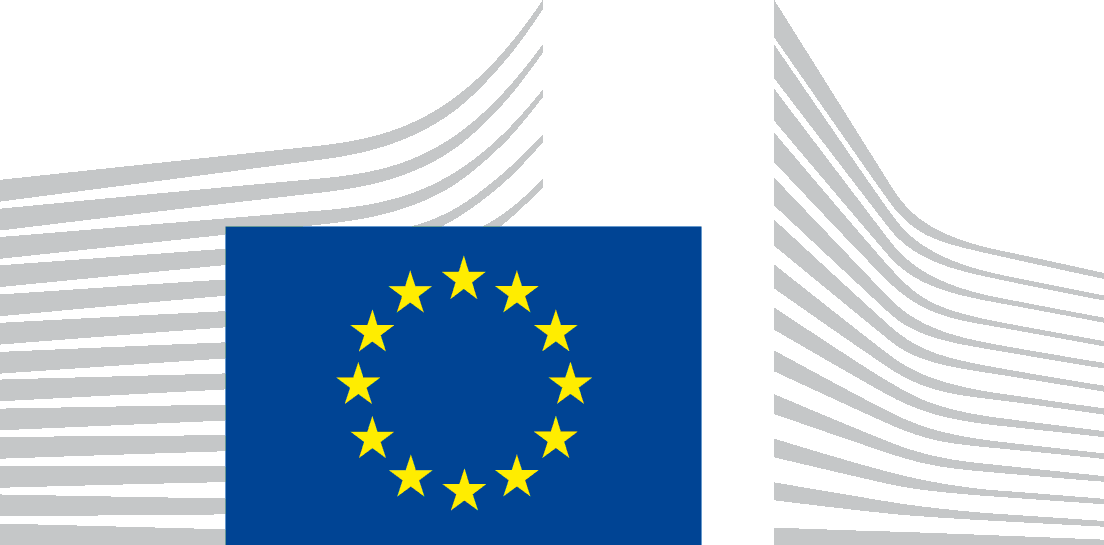 EUROOPAN KOULUTUKSEN JA KULTTUURINTOIMEENPANOVIRASTO (EACEA)EACEA.B – Luovuus, kansalaisuus ja yhteiset operaatiotEACEA.B.3 – Kansalaisten EurooppaAihepiiriMäärärahat1 – Ystävyyskuntatoiminta4.500.000 euroa. 2 – Ystävyyskuntaverkostot6 500 000 euroa. Aikataulu ja määräajat (alustava)Aikataulu ja määräajat (alustava)Ehdotuspyyntö alkaa:16. marraskuuta 2021Ehdotusten jättämisen määräaika:24. maaliskuuta 2022 – klo 17.00 Keski-Euroopan aikaa (Bryssel)Arviointi:maaliskuu – kesäkuu 2022Tiedot arvioinnin tuloksista:kesäkuu – heinäkuu 2022Avustussopimuksen allekirjoittaminen:elokuu – marraskuu 2022MyöntämisperusteetVähimmäispistemääräEnimmäismääräMerkitys 2540Laatu – Hankkeen suunnittelu ja täytäntöönpanoEi sovelleta40VaikuttavuusEi sovelleta20Kokonaispistemäärä70100 TÄRKEÄÄTee hakemus ajoissa – Tee hakemus riittävän ajoissa ennen määräaikaa, jotta vältät viime hetken tekniset ongelmat. Hakemuksen viime hetkeen jättämisestä mahdollisesti aiheutuvat ongelmat (esim. ruuhkautuminen) ovat täysin omalla vastuullasi. Ehdotuspyynnön määräaikoja EI voida pidentää.Käy katsomassa portaalin aihepiirikohtaista sivua säännöllisesti. Julkaisemme siellä ehdotuspyyntöä koskevia päivityksiä ja lisätietoja (ehdotuspyynnön ja aihepiirin päivitykset).Funding & Tenders -portaalin sähköinen tietojenvaihtojärjestelmä – Hakemuksen lähettämällä osallistujat hyväksyvät sähköisen tietojenvaihtojärjestelmän käytön portaalin ehtojenmukaisesti.Rekisteröinti – Ennen hakemuksen lähettämistä tuensaajien, sidoksissa olevien yhteisöjen ja liitännäiskumppanien on rekisteröidyttävä osallistujarekisteriin. Hakulomakkeessa on ilmoitettava osallistujan tunnistekoodi (PIC, yksi osallistujaa kohti).Konsortioon osallistuvien organisaatioiden asema – Konsortiota perustettaessa tulisi huomioida organisaatiot, jotka auttavat tavoitteiden saavuttamisessa ja ongelmien ratkaisemisessa.Asema tulisi määritellä hankkeeseen osallistumisen tason mukaisesti. Pääosallistujien tulisi osallistua tuensaajina tai sidoksissa olevina yhteisöinä; muut yhteisöt voivat osallistua liitännäiskumppaneina, alihankkijoina tai luontoissuorituksia suorittavina kolmansina osapuolina. Liitännäiskumppanien ja luontoissuorituksia suorittavien kolmansien osapuolten tulisi vastata omista kustannuksistaan (niistä ei tule EU:n rahoituksen virallisia tuensaajia). Alihankintaa olisi tavallisesti oltava rajallinen määrä, ja kolmansien osapuolten on vastattava siitä (ei jonkin tuensaajista / sidoksissa olevista yhteisöistä). Hakemuksessa on perusteltava, jos alihankinnan osuus on yli 30 prosenttia tukikelpoisista kokonaiskustannuksista.Koordinaattori –  Monen tuensaajan avustussopimuksissa edunsaajat osallistuvat konsortiona (tuensaajien ryhmittymänä). Niiden on valittava koordinaattori, joka huolehtii hankkeen hallinnosta ja koordinoinnista sekä edustaa konsortiota avustuksen myöntävälle viranomaiselle. Yhden edunsaajan avustussopimuksissa ainoa edunsaaja on automaattisesti koordinaattori.Sidoksissa olevat yhteisöt – Hakijat voivat osallistua sidoksissa olevien yhteisöjen kanssa (eli yhteisöjen, jotka liittyvät tuensaajiin, jotka osallistuvat toimeen samoin oikeuksin ja velvollisuuksin kuin tuensaajat mutta jotka eivät allekirjoita avustussopimusta eivätkä siten ole itse tuensaajia). Ne saavat osan avustusrahasta ja niiden on siksi noudatettava kaikkia ehdotuspyynnön ehtoja, ja ne on vahvistettava (aivan kuten tuensaajat); mutta niitä ei lueta konsortion kokoonpanon tukikelpoisuuden vähimmäisperusteeseen (jos sellainen on).Liitännäiskumppanit – Hakija voi osallistua ehdotuspyyntöön liitännäiskumppaneiden kanssa (ts. kumppaniorganisaatiot, jotka osallistuvat toimeen mutta joilla ei ole oikeutta saada avustusrahaa). Ne osallistuvat ilman rahoitusta, minkä vuoksi niitä ei tarvitse vahvistaa.Konsortiosopimus – Käytännön syistä ja oikeudellisista syistä on suositeltavaa tehdä sisäiset järjestelyt, joiden ansiosta voidaan käsitellä poikkeuksellisia tai ennakoimattomia tilanteita (kaikissa tapauksissa, vaikka se ei olisikaan avustussopimuksen mukaan pakollista). Konsortiosopimuksen ansiosta avustusrahan voi myös jakaa uudelleen konsortion omien sisäisten periaatteiden ja parametrien mukaan (esimerkiksi yksi edunsaaja voi jakaa avustusrahansa uudelleen toiselle edunsaajalle). Konsortiosopimuksen ansiosta EU:n avustuksen voi siis mukauttaa konsortion tarpeisiin, ja lisäksi se voi auttaa suojautumaan riitatilanteissa.Hankkeen tasapainoinen talousarvio – Avustushakemuksissa on varmistettava hankkeen tasapainoinen talousarvio ja riittävät resurssit hankkeen onnistuneeseen toteuttamiseen (esim. oma rahoitus, toimella luodut tulot, kolmansien osapuolten antamat rahoitusosuudet). Arvioituja kustannuksia voidaan pyytää pienentämään, jos ne eivät ole tukikelpoisia (myös kohtuuttomia kustannuksia). Voiton tuottamisen kieltävä säännös – Avustukset EIVÄT saa tuottaa voittoa (ts. tulojen ylijäämä + EU:n avustus yli kustannusten). Tarkistamme tämän hankkeen lopussa. Ei päällekkäisrahoitusta — Päällekkäisrahoitus on EU:n budjetissa ankarasti kielletty (paitsi EU:n yhdistetyissä toimissa). Kyseisiä yhdistettyjä toimipyyntöjä lukuun ottamatta kukin toimi voi saada vain YHDEN avustuksen EU:n budjetista eikä kustannuseriä saa MISSÄÄN olosuhteissa ilmoittaa EU:n kahteen eri toimeen.Loppuun saatetut / käynnissä olevat hankkeet — Jo loppuun saatettuja hankkeita koskevat ehdotuspyynnöt hylätään; jo käynnistettyjä hankkeita koskevat ehdotuspyynnöt arvioidaan tapauskohtaisesti (tässä tapauksessa kustannuksia ei voida korvata toimista, jotka on suoritettu ennen hankkeen aloituspäivää / ehdotuksen jättämistä).Yhdistäminen EU:n toiminta-avustuksiin — Yhdistäminen EU:n toiminta-avustuksiin on mahdollista, jos hanke pysyy toiminta-avustuksen työohjelman ulkopuolella ja varmistetaan, että kustannuserät on eroteltu selvästi kirjanpidossa ja että niitä EI ilmoiteta kahdesti (katso selityksin varustettu vakioavustussopimus, artikla 6.2.E). Useat ehdotukset – Hakija voi toimittaa useamman kuin yhden ehdotuksen saman ehdotuspyynnön eri hankkeisiin (ja niille voidaan myöntää rahoitusta).Organisaatiot voivat osallistua useisiin ehdotuksiin.HUOM.: jos hyvin samankaltaisista hankkeista tehdään useita ehdotuksia, vain yksi hakemus hyväksytään ja arvioidaan ja hakijoita pyydetään perumaan muut ehdotukset (tai ne hylätään).Hakemusten uudelleen jättäminen — Ehdotuksia voi muuttaa ja niitä voi jättää uudelleen ehdotusten jättämisen määräaikaan asti.Hylkääminen – Hakemuksen jättämällä hakijat hyväksyvät tässä ehdotuspyyntöasiakirjassa esitetyt ehdotuspyyntöä koskevat ehdot (ja kaikki asiakirjat, joihin ehdotuspyyntö viittaa). Ehdotukset, jotka eivät noudata kaikkia ehdotuspyynnön ehtoja, hylätään. Tämä koskee myös hakijoita: Kaikkien hakijoiden on täytettävä perusteet; jos jokin niistä ei täytä perusteita, ne on korvattava tai koko hakemus hylätään.Peruutus – Joissakin tilanteissa ehdotuspyyntö saatetaan joutua peruuttamaan. Tästä ilmoitetaan ehdotuspyynnön tai aihepiirikohtaisella päivityksellä. Peruutukset eivät oikeuta korvaukseen.Kieli – On huomattava, että ehdotuksen voi toimittaa millä tahansa EU:n virallisella kielellä (hankkeen abstraktin/tiivistelmän on kuitenkin oltava aina englanniksi). Jotta hakemusten käsittely olisi tehokasta, hakijoita pyydetään kuitenkin käyttämään englantia koko hakemuksessa. Jos tarvitset ehdotuspyyntöasiakirjat jollakin muulla EU:n virallisella kielellä, sitä koskeva pyyntö on esitettävä 10 päivän kuluessa ehdotuspyynnön julkistamisesta (yhteystiedot, katso osio 12).Avoimuus —EU:n varainhoitoasetuksen 38 artiklan mukaisesti myönnettyjä EU-avustuksia koskevat tiedot julkaistaan joka vuosi Europa-verkkosivustolla.Avustuksista julkaistaan seuraavat tiedot:tuensaajien nimettuensaajien osoitteettarkoitus, johon avustus myönnettiinmyönnetty enimmäismäärä.Julkaisusta voidaan poikkeustapauksessa luopua (harkitusta ja asianmukaisesti perustellusta pyynnöstä), jos on olemassa vaara, että julkaisu voisi vaarantaa edunsaajan EU:n perusoikeuskirjan mukaiset oikeudet ja vapaudet tai vahingoittaa edunsaajan kaupallisia etuja.Tietosuoja – Tässä ehdotuspyynnössä kerätään, käytetään ja käsitellään henkilötietoja. Näitä tietoja käsitellään sovellettavan oikeudellisen kehyksen mukaisesti. Niitä käsitellään yksinomaan ehdotuksen arviointia, myönnetyn avustuksen myöhempää hallinnointia ja tarvittaessa ohjelman seurantaa, arviointia ja viestintää varten. Yksityiskohdat selitetään rahoitus- ja tarjouspyyntöportaalin tietosuojaselosteessa.